                   Are you staying with someone who is not a close relative?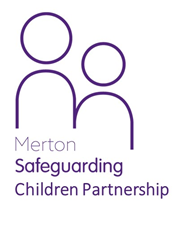 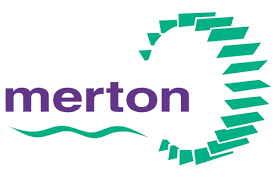 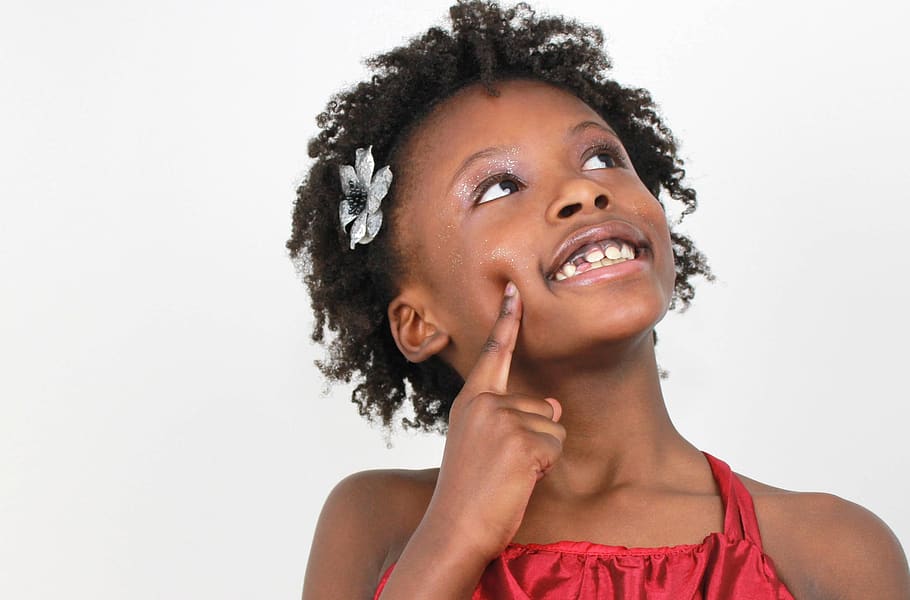 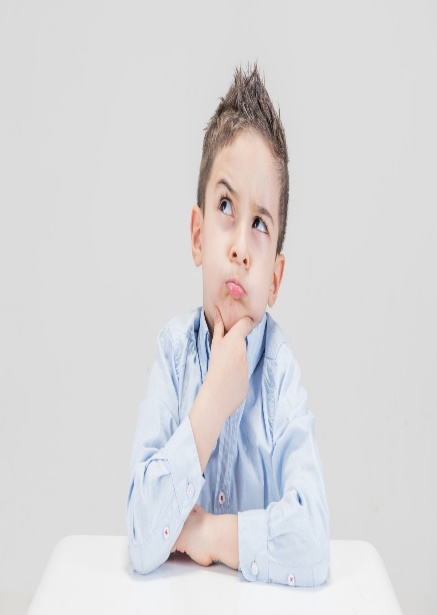 